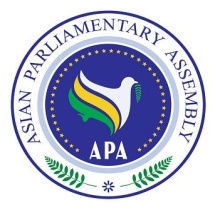 Draft Resolution on Asian Parliaments’ Unwavering Support for the Palestinian People                                               SC-Political/Draft Res/2019/07         26 June 2019We, the Members of the Asian Parliamentary Assembly,Recalling APA Resolutions on Supporting Palestinian State and Protecting Rights of Palestinian People, (APA/Res/2013/03, 9 December 2013); Violations of International Humanitarian Law in the Palestine and the War Crimes Committed By the Zionist Regime in Gaza (APA/Res/2009/01, 8 December 2009); and Humanitarian Crisis in Palestine Particularly in the Gaza Strip (APA/Res/2008/08, 29 November 2008); and the catastrophic humanitarian impact of the aggressive war on the Gaza Strip in July 2014 Also recalling the resolutions of the United Nations Security Council, including resolutions 242 (1967), 252 (1968), 267 (1969), 298 (1971), 446 (1979), 465 (1980), 468 (1980) and 1322 (2000), 2334 (2016), and resolutions of the United Nations General Assembly and other relevant international documents;Inspired by the Principles and objectives enshrined in the APA Charter and the relevant APA resolutions;Committed to contribute to the promotion of peace and security at regional and global levels on the basis of justice and the rule of law;Affirming the responsibility of the international community to support implementation of resolutions and recommendations of the United Nations Security Council; the UN General Assembly; the Human Rights Council; and the APA pertinent to the situation in Palestine, particularly in Al-Quds;Supporting the struggle of Palestinian nation against Israeli occupation by its all means to liberate its land and establish an independent Palestinian State with al-Quds as its capital;Denouncing the transfer of the American Embassy from Tel-Aviv to Jerusalem in disregard of the principles and rules of international legitimacy and UNSC Resolutions; Expressing serious concerns on Israel’s lack of commitment to abide by resolutions and recommendations of the UN Security Council, the General Assembly, the Human Rights Council, the Inter-Parliamentary Union, and the APA regarding the human rights situation in the occupied Palestinian territories, particularly in Al-Quds; Reaffirming the applicability of the fourth Geneva Convention relative to the protection of Civilian Persons in Time of War, of 12 August 1949, to the occupied Palestinian territories, including Al-Quds;Recognizing that Israel’s severe violations of international humanitarian law and of the human rights of Palestinian people undermine international efforts towards achieving a just and lasting peace in the region; Urge all Members of the APA to support and treat the State of Palestine as a full member of the United Nations Denounce all violations of international law which threaten international peace and security including all acts of terrorism and organized crimes; and violations of human rights committed by the Israeli occupying forces in Palestine.Encourage all members of the international community to take up with the pressure on Israel to immediately release all the Palestinian prisoners including the Members of the Palestinian Parliament and condemns the Israeli Knesset's failure to respond to the fact-finding and investigation committees established by the Inter-Parliamentary Union on prisoners in Israeli jails as evident in the International Parliamentary meeting in St. Petersburg; dismantle all illegal settlements as well as the entire separating wall and put an end to confiscating Palestinian lands.Declare all legislative and administrative measures and actions taken by Israel, including expropriation of land and properties which tend to change the legal status of Jerusalem as invalid and bearing no legal effect on their original status.Condemn Israel’s continuation of building settlements defying applicable international law particularly Security Council resolution 2334 of December 2016; disregarding the legitimate rights of the Palestinian People including their right to resist and protest against foreign occupation of their lands; and hampering international efforts towards achieving a just and lasting peace in the region;Express grave concerns on the suppression and injustice, as well as continuing violence practiced against the Palestinian people, particularly women and children, in the occupied Palestinian territories under the Israeli occupation including East Jerusalem, and in the Syrian Golan occupied by Israel; Call Upon all members of the APA and the United Nations as well as all regional and international organizations concerned, particularly the United Nations Security Council and the International Criminal Court to address, under the UN Charter and the Rome Statute, the crimes against humanity and the war crimes committed by Israel in Palestine which threaten the international peace and security; Condemn the closure of the PLO diplomatic mission in Washington in retaliation for the membership of Palestine to the International Criminal Court;Praise the decision taken by the European Union not to purchase any products produced in the settlements based in the occupied territories and call on states of the APA Member Parliaments to act in a similar way and affirm the full support for international boycott movement against Israeli occupation;Rejecting attempts practiced by the Zionist entity to change the historical, cultural and demographic characters of the occupied Palestinian land, especially the city of Jerusalem in general and Al_Aqsa mosque, in particular, also refuse the Knesset bill in attempt to divide Al_Agsa mosque both in time and place, Reject the unlawful resolutions adopted by the Israeli Kennesit such as Judaization of the Jerusalem, the Citizenship Loyalty Law, denying the State of Palestine, the rights of Palestinian People in the occupied territories, the Jewish Nation-State Law and the deduction funds for Palestine State which violate Articles 89 and 98 of Geneva Convention;Reject and condemn US decision to end its financial contribution to UNRWA.   Call Upon the international community to fulfill its pledges to rebuild infrastructure and rehabilitate people in Gaza, which have been destroyed by Israeli forces, and to support the Palestinian economy in the occupied Palestine.